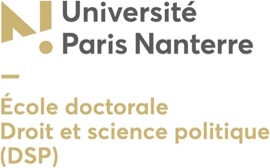 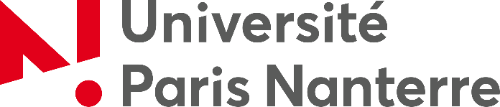 Contrats doctoraux 2024-2025Chaque année l’École Doctorale Droit et Science Politique - 141 attribue un certain nombre de contrats doctoraux. Ces contrats permettent un financement de la thèse pendant trois ans. Ils peuvent éventuellement s'assortir d'un avenant pour effectuer une activité complémentaire rémunérée consistant en charge d’enseignement, valorisation des résultats de la recherche, diffusion de l’information scientifique et technique ou encore, expertise. La procédure d'attribution a lieu en juin. Elle prévoit notamment l'audition des candidat-e-s pré-sélectionné-e-s devant un jury composé de membres représentant les unités de recherche rattachées à l'ED.Les candidatures portent sur un projet d’inscription en thèse en 2024-2025. Toutefois, les personnes inscrites en doctorat en 2023-2024 peuvent postuler sous réserve que leur inscription en thèse soit postérieure au 1er septembre 2023.Toute inscription en thèse a pour requis préalable l’obtention d’un diplôme de Master 2 ou équivalent. Les personnes inscrites en Master 2 en 2023-2024, dont les résultats n’ont pas encore fait l’objet d’une délibération par le jury compétent à la date fixée pour le dépôt du dossier, peuvent candidater en joignant à leur dossier le relevé des résultats déjà obtenus et une attestation de leur directrice ou directeur de mémoire de M2 concernant l’état d’avancement de ce projet ainsi que la date de soutenance prévue, laquelle devra intervenir avant la mise en place du contrat doctoral (1er septembre 2024).Les candidat-e-s peuvent, en parallèle, postuler à un contrat doctoral de l’université de l’Alliance, un contrat doctoral EDUC.Attention : Les candidat.e.s qui sont professeur.e.s certifié.e.s ou agrégé.e.s dans l’enseignement secondaire, doivent impérativement demander leur mise en disponibilité auprès de leur rectorat dans les délais fixés par ce dernier.Pour postuler à un contrat de l’Alliance UPN – PARIS 8Les candidat-e-s sont présélectionné-e-s, suivant les modalités ci-dessus par les unités de recherche qui sont rattachées à l’ED, puis par le jury de l’ED, en vue d’être présentés devant le jury composé de membres représentant les composantes de l’Alliance.Le projet de thèse doit satisfaire aux critères suivants : 1 - qualité scientifique, 2 - originalité, 3 - faisabilité, 4 - transversalité (interdisciplinarité, collaborations internationales)Les candidat-e-s retenu-e-s seront auditionné-e-s le 24 juin 2024 par un jury composé de membres représentant les composantes de l’AlliancePour postuler à un contrat EDUCLes candidat-e-s sont présélectionné-e-s, suivant les modalités ci-dessus par les unités de recherche qui sont rattachées à l’ED, puis par le jury de l’ED, en vue d’être présentés devant le collège des écoles doctorales.Le projet de thèse doit satisfaire aux critères suivants, en plus des critères de qualité scientifique, originalité et faisabilité : être mené en cotutelle ou, à défaut, codirection, entre UPN et une autre université de l’Alliance EDUC (Université Cagliari, Université de Rennes, Université de Potsdam, Université du sud-est Norvège, Université Masaryk, Université de Pecs, Université Jaume I)Les candidat-e-s retenu-e-s seront auditionné-e-s le 25 juin 2024 par les membres du collège doctoral restreintDossier de candidature (commun aux deux procédures)Les candidat-e-s qui souhaitent postuler au contrat de l’université Paris Nanterre, à celui de l’Alliance et aux contrats doctoraux EDUC n’ont qu’un seul dossier à remplir.Le dossier de candidature est composé des pièces suivantes (Les dossiers incomplets ou hors délai ne seront pas traités).La fiche d’inscription complétée ;Un Curriculum Vitae académique (2 pages maximum) ;Un projet de thèse (4 pages maximum, police Times 12) comprenant : le titre du projet de thèse, un résumé du projet de thèse (3 pages maximum), les références bibliographiques relatives au projet (10 références maximum). Par souci d’équité, les pages supplémentaires seront retirées du dossier. Une photocopie du justificatif d’obtention du Master 2 (copie de diplôme ou attestation de réussite de l’UFR d’origine) ainsi que le relevé de notes.Pour les candidat.e.s inscrit.e.s en Master 2 en 2023-2024 et n’ayant pas encore soutenu leur mémoire lors du dépôt du dossier : a) le relevé des résultats déjà obtenus et b) une attestation de leur directrice ou directeur de mémoire concernant l’état d’avancement du projet et sa date de soutenance prévueLe dossier doit être transmis, après signature de la directrice ou du directeur de thèse préssenti-e et de la directrice ou du directeur du laboratoire, par les unités de recherche, sous format électronique uniquement (pdf), à Mme Marie Gabrielle THIANT (eddsp@liste.parisnanterre.fr)  et Elodie Ozenne (e.ozenne@parisnanterre.fr) avec copie à Mme Lucie CLUZEL-METAYER (cm.lucie@parisnanterre.fr) et M. Marc PICHARD (marc.pichard@parisnanterre.fr) au plus tard le 3 juin 2024 à midi.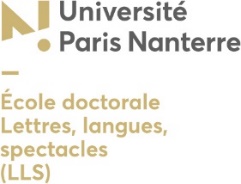 Contrats doctoraux 2024-2025Dossier de candidature (cochez la ou les cases ci-dessous) :o à un contrat doctoral de l’Alliance o à un contrat doctoral EDUCFiche d’inscriptionÉtat civilCivilité : 	o Madame	o MonsieurNom : 							Prénom : Date de naissance : 				Nationalité : Adresse électronique : 						 Téléphone :Statut actuel :Master 2 ou équivalentTitre du mémoire de master 2 / équivalent :Mention et spécialité du master :Université délivrant le diplôme :Projet de thèse - Encadrement de la thèseStatut actuel du candidat : o Futur doctorant non inscrit en doctorato Doctorant en 1ere annéeTitre du projet de thèse :École doctorale de rattachement : Unité de recherche de rattachement : Directrice ou directeur de thèse pressenti-e (nom – prénom – statut) : Nombre de doctorants encadrés par la directrice ou le directeur pressenti-e : Codirectrice ou codirecteur éventuel-le (nom – prénom - statut) : Établissement de rattachement : Cotutelle éventuelle :	 o oui	o nonUniversité : Pays : Directrice ou directeur de thèse du pays partenaire (nom – prénom - statut) : Date : 								Signature de la doctorante ou du doctorant :Avis et SignaturesLa directrice ou le directeur de thèseNom : 							             Prénom : Avis motivé sur la candidatureDate : /___/___/______/ 					Signature La codirectrice ou le codirecteur de thèse en cas de cotutelle ou de codirection (Contrat doctoral EDUC)Nom : 							             Prénom : Avis motivé sur la candidatureDate : /___/___/______/ 					SignatureLa directrice ou le directeur de l’unité de rechercheNom : 									Prénom :Avis motivé sur la candidatureDate : /___/___/______/ 					Signature